TEMAT KOMPLEKSOWY : PRACA ROLNIKATEMAT DNIA : JAK POWSTAJE CHLEB ?DATA : 17.06.PROPOZYCJA 1 Rodzic może obejrzeć wraz z dzieckiem filmik edukacyjny opisujący proces powstawania chleba oraz omówić etapy jego powstawania .https://www.youtube.com/watch?v=99wOP1R-9r8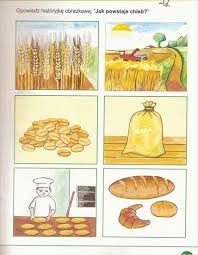 PROPOZYCJA 2 Rodzic może odczytać dziecku wiersz pt. „ Abecadło o chlebie”ABCChleba chcęLecz i wiedzieć mi się godzi,Z czego też to chleb się rodzi.DEFNaprzód siew:Rolnik orze ziemię czarnąI pod skibę rzuca ziarnoGHIZiarno w lotZakiełkuje w ziemi łonieI kłos buja na zagonieJKLGdy już celOsiągnięty gospodarzaZboże wiozą do młynarza.ŁMNKażde źdźbłoZa obrotem kół, kamieniaW białą w białą mąkę się zamieniaOPRTo już kres!Z młyna piekarz mąkę bierzeI na zacier rzuca w dzieże.STUI co tchuW piec ogromny wkłada ciastoBy chleb miały wieś i miasto.WYZI chleb wnet!Patrzcie, ile rąk potrzeba, aby mieć kawałek chleba.PROPOZYCJA 3 Co jeszcze robimy ze zboża ? -rodzic może zaprezentować dziecku   produkty pochodzące ze zboża np. mąki, kaszy jęczmiennej, kaszy manny, płatków kukurydzianych i owsianych, kaszy jaglanej.